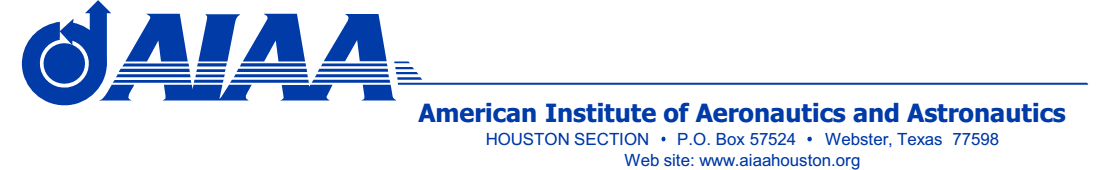 Annual Technical Symposium 2020AIAA Houston Section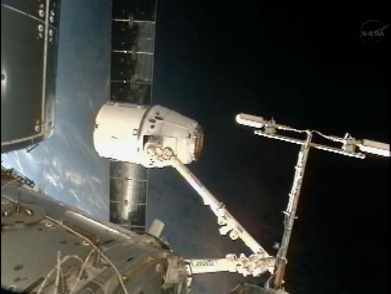 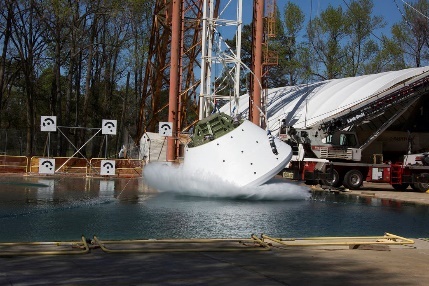 